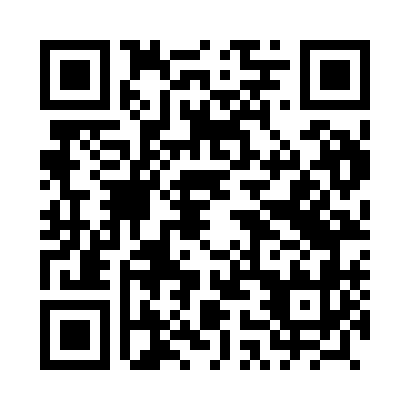 Prayer times for Mesze, PolandMon 1 Apr 2024 - Tue 30 Apr 2024High Latitude Method: Angle Based RulePrayer Calculation Method: Muslim World LeagueAsar Calculation Method: HanafiPrayer times provided by https://www.salahtimes.comDateDayFajrSunriseDhuhrAsrMaghribIsha1Mon4:306:301:005:277:319:232Tue4:286:281:005:287:329:263Wed4:256:2612:595:297:349:284Thu4:226:2412:595:317:369:305Fri4:196:2112:595:327:379:326Sat4:166:1912:595:337:399:357Sun4:136:1712:585:347:419:378Mon4:106:1512:585:367:439:399Tue4:076:1212:585:377:449:4210Wed4:046:1012:585:387:469:4411Thu4:016:0812:575:397:489:4712Fri3:586:0612:575:407:499:4913Sat3:546:0312:575:417:519:5214Sun3:516:0112:565:437:539:5415Mon3:485:5912:565:447:549:5716Tue3:455:5712:565:457:569:5917Wed3:425:5512:565:467:5810:0218Thu3:395:5312:565:478:0010:0519Fri3:355:5012:555:488:0110:0720Sat3:325:4812:555:498:0310:1021Sun3:295:4612:555:508:0510:1322Mon3:255:4412:555:518:0610:1623Tue3:225:4212:555:538:0810:1924Wed3:195:4012:545:548:1010:2125Thu3:155:3812:545:558:1110:2426Fri3:125:3612:545:568:1310:2727Sat3:085:3412:545:578:1510:3028Sun3:045:3212:545:588:1610:3329Mon3:015:3012:545:598:1810:3730Tue2:575:2812:536:008:2010:40